ASC REPORT: Árnafjørður / 2024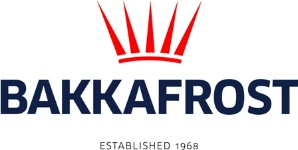 Site infoASC certification01-09-2020Start of production cycle30-04-2024End of productionReport last updated21-06-2024Unexplained lossWildlife interactions – overviewNumberBirds0Mammals0Number of escaped fish0Wildlife interactions -birdsWildlife interactions -birdsDate of incidentNumberSpeciesCauseN/A0Wildlife interactions – mammalsWildlife interactions – mammalsDate of incidentNumberSpeciesCauseN/A0Wildlife interactions – Fish escapesWildlife interactions – Fish escapesDate of incidentNumberCauseNa0Fish Health SurveillanceFish Health SurveillanceSuspicious Unidentifiable transmissible agentSuspicious Unidentifiable transmissible agentNoneDetection of OIE – notifiable diseaseDetection of OIE – notifiable diseaseNoneLiceDateAverage lice number(number of mature female/fish)Average lice number(number of mature female/fish)Average lice number(number of motile/fish)03-05-20240,000,000,0017-05-20240,000,000,0024-05-20240,000,000,0031-05-20240,000,000,0107-06-20240,000,000,0014-06-20240,000,000,0119-06-20240,000,000,0526-06-20240,000,000,12